海軍陸戰隊指揮部106年「全民國防漆彈競賽」實施計畫依據：依國軍105年擴大工作檢討會指導事項辦理。106年國軍部隊體能訓練成效驗證執行作法。106年中華民國體育委員會漆彈競賽規則。目的：藉擴大辦理全民國防漆彈競賽活動，以吸引青年學子從軍報國意願，廣儲戰力於民間，並透過競賽激發參賽人員領導統御，戰場抗壓及團隊合作能力。執行構想：以大專院校及高中職學校為對象，組成漆彈參賽隊伍，規劃於本隊大操場實施競賽2日，責由公正專業單位負責裁判，並於賽後頒發獎盃，獎勵參賽隊伍，傳達國軍推廣全民國防運動正面形象。活動規劃：活動日期：106年11月11、12日賽程。公告日期：自本計畫核定後即上網公告，於本隊臉書粉絲團、文宣海報等方式實施公告。報名日期：自106年10月1日起至106年10月31日止。參加對象：大專院校及高中職學校，凡對漆彈活動感興趣，均可自由組隊報名，每組不限隊伍數；惟每人僅限代表一隊出賽。參賽組別及隊數：大專院校組(36隊)：國內各公、私立大學、二專及技術學校。高中職組(84隊)：國內各公、私立高中職學校。示範表演組(2隊)：由中華民國漆彈運動協會派遣好手，於活動開幕當天實施表演賽，以激勵參賽隊伍求勝意志。報名資格及方式：  (一)本活動僅限具中華民國國籍者始可參加。(二)大專院校組：國內各公私立大學、二專及技術學校在校學生組隊報名，以學校為單位統一採通信方式報名。(三)高中職組：國內各公私立高中、職學校在校學生組隊報名，以學校為單位統一採通信方式報名。(四)示範表演組：由中華民國漆彈運動協會檢派10員實施示範。(五)報名方式：填寫活動報名表、自主健康管理評量表(如附件1、2)一律採通信報名，截止日期以郵戳為憑，報名截止即不再接受報名，經保防單位審查資料無誤後始可參加入營。活動地點：海軍陸戰隊指揮部(場地示意圖如附件3)。活動賽制：5人制M5賽制，每場比賽時間4分鐘，可報名1位領隊、1名隊長、5名隊員，每人限代表1隊，比賽選手為隊長、隊員共5人，領隊及後勤不得參賽，未報名選手禁止出賽，違者將取消參賽資格(M5漆彈競賽規則如附件4)。報到地點：參賽人員於活動當日0800時於忠誠營區中正堂內報到，並完成檢錄(含資格審查)後領取參賽紀念品。競賽周邊規劃：由本隊人事行政處於活動當日規劃招募攤位5處，於會場周邊開設小型天堂路，供選手及民眾諮詢、互動、體驗。門哨管制：統一由忠誠營區會客室實施人員查驗通行，並於活活動前2週，於門哨公告活動人、車管制事宜，另將「禁止通行」、「入營須知公告」、「遵行方向指示」告示牌，於前1日設置開放門哨處及管制(交管)點。活動限制:活動當日統一由忠誠營區會客室進出門哨，且須備妥證明中華民國身分證件始可進出；另未於活動報名表名單內，無法使衛兵查驗者身分者，不得進出門哨。權責劃分： 指導單位：國防部參謀本部訓練參謀次長室、國防部海軍司令部、教育部體育署。主辦單位：海軍陸戰隊指揮部。協辦單位：高雄市政府體育處、中華民國漆彈運動協會、各縣市教育局校外會、軍訓室、人才招募中心。競賽日程表：本次全民國防漆彈競賽活動區分2天賽程舉行，行程規劃如下：(競賽日程表如附件5)一、11月11日(星期六)：(一)0900-0920開幕式(二)0920-0930長官致詞(三)0930-0935啟動儀式(四)0935-0940裁判長競賽規則說明(五)0940-1200漆彈競賽(六)1200-1330中場休息(七)1330-1730漆彈競賽二、11月12日(星期日)：(一)0800-0830報到(二)0830-1200漆彈競賽(複賽)(三)1200-1300中場休息(四)1300-1530漆彈競賽(決賽)(五)1530-1545閉幕典禮及頒獎捌、獎勵方式及辦法：一、漆彈競賽獎勵：各組前3名頒發個人獎牌乙面、團體獎盃乙座；4至9名頒發個人獎牌乙面。(各組參加隊伍數未達30隊【含】以上者，僅頒發前3名獎勵)。拾壹、一般規定：一、凡對漆彈活動備感興趣者，須在衡量個人體能負荷無虞下，由學校統一報名參加，如有心臟疾病、突發性疾病或曾未參與國內外漆彈競賽者，勿隱瞞病情並請勿參加活動競賽。二、公共意外險：本活動均投保公共意外責任險。三、各單位不限隊數，一律採通信報名，報名截止即不再接受報名，截止時間依寄件資料郵戳日期為憑；另各組別達報名隊數上限，即不再受理報名，郵寄地址:高雄市左營區先鋒路9號作戰處體育官中尉鄭富騰收。四、參加人員各項裝備如漆彈槍、護目鏡等，由大會提供及準備，不得使用個人裝備，違者將取消競賽資格。五、活動當日自0830時起至1700時止，由本隊軍醫科醫官負責將每小時危險係數回報裁判長及戰情官，如危險係數超過40，須由戰情官下達指示，裁判長暫停比賽直至危險係數降低後，始可繼續進行賽事；另活動沿線設置救護站2處及補給站2處，提供參賽人員水分及營養補充品。七、本隊活動無選手村設立，請自行規劃住宿及交通。八、本隊地址：81300高雄市左營區先鋒路9號。九、本計畫如有未盡事宜，得另令補充或增（修）訂之。     承辦人員：海軍陸戰隊指揮部作戰處訓練科體育官鄭富騰中尉。     聯絡方式:軍線07-5811352#783305、手機0982312893。十、大會資訊:    (一).聯絡電話:07-5811352；李自強士官長0916660912    (二).E-mail:gto710912@gmail.com。    (三)地址:高雄市左營區先鋒路9號(忠誠營區會客室)。附件1：報名表  (範例)  大專組 高中職組單位:○○市○○大學聯絡人:鄭○○手機號碼:0912345678附件3：忠誠營區場地示意圖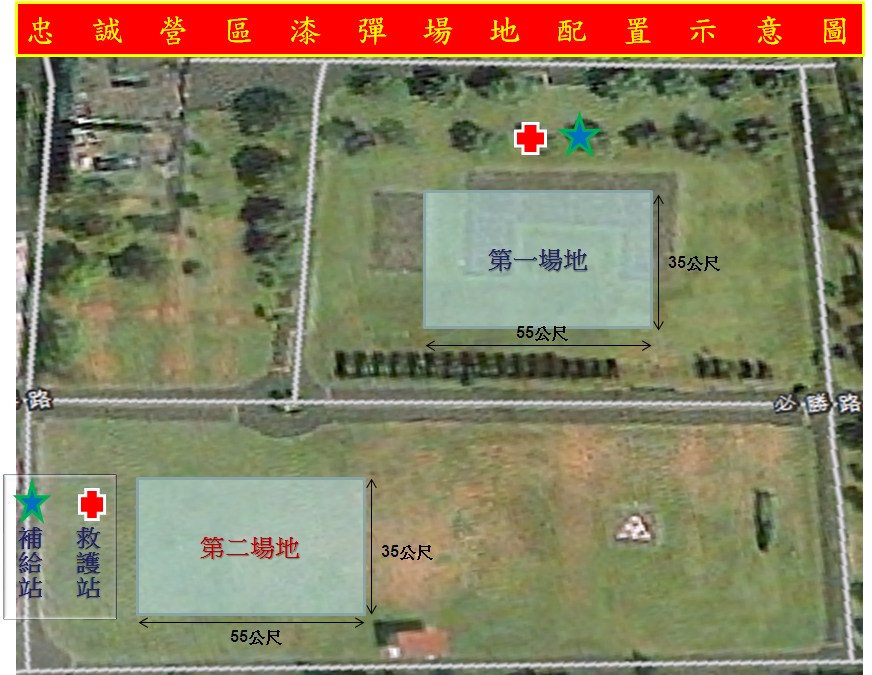 附件4：M5漆彈競賽規則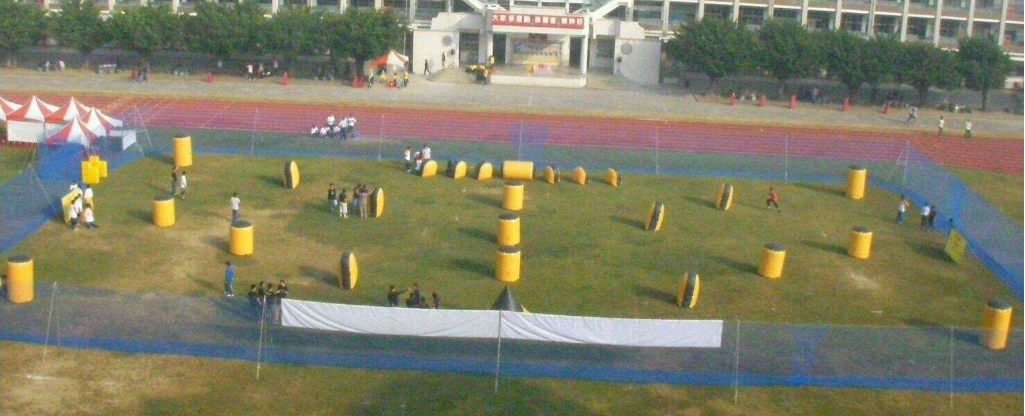 一、競賽方式： (一)五人制團體奪旗計分戰，一般以七人組隊，區分高中職組、大專組。 (二)每場計時四分鐘，決賽比賽時間視賽呈調整。 (三)每組攜行漆彈每人100發，攜行漆彈設限大會發放之漆彈槍。二、競賽規範： (一)場地：   1.場地圍網35M乘55M，內設30M乘50M場地邊線，設置充氣掩體35顆以上，選手超越或踩場地邊線，視為出界，即判出局。   2.場內設攻擊發起帆布(START)，主審下達「選手就位，拔槍栓，三、二、一」口令後，選手得自行試槍，下達「倒數10秒」時，槍枝應指向後方與攻擊發起帆布接觸，未下達「GO、GO、GO」口令前槍口不得離開帆布，違者判定出局。   3.場內設紅、藍軍軍旗各一面，置於攻擊發起線上，攻擊發起線為大型帆布標示。 (二)裁判：   1.大會設置主審一位，於場內管控比賽進行，下達比賽開始口令後，接受各副審回報奪其狀況、依計時或奪旗達陣等狀況，下達比賽終止口令。   2.另設邊審三位及趴審四位，判定選手出局或違規，及實施中彈檢查，並排處爭議。 (三)裝備：   1.選手僅能穿著合身長袖體育服裝一件(可加著內衣)，不得過大致產生緩衝。   2.不得穿著外套(夾克)或具彈性、緩衝或吸震功能之衣物，以刻意減少破彈機會。   3.選手衣物不可有類似蠟質、防水的功能，以免漆彈顏料能被輕易擦拭不留下痕跡。   4.槍枝由大會檢測初速不超過300呎/秒。   5.仍生存中之隊友可互相交換裝備彈藥，出局之選手不得遺留或交換任何裝備彈藥。 (四)中彈檢查：   1.選手自覺本身中彈時，有責任先自我檢查。   2.選手自我檢查期間應掩護本身，若被射擊仍認定為有效中彈。   3.明顯忽略自我檢查並且仍然進行射擊或移動位置，視為惡意規避，應加重處罰。   4.選手自我檢查後誤認已中彈並做出離開的動作，視為中彈出局。   5.選手絕對禁止企圖擦拭或掩飾中彈處，違者加重處罰。   6.選手可以要求裁判對可疑的對手進行中彈檢查，裁判視情況執行中彈檢查。   7.裁判主動或被動的中彈檢查，不應影響選手戰鬥。 (五)出局：   1.選手或身上裝備中彈均出局，選手及個人槍枝、裝備離開達一公尺以上則出局。   2.中彈後應立即停止動作、插上槍栓、右手高舉槍枝，左手抱頭、快速回攻擊發起位置。   3.選手出局時必須循最短路線且不得意圖妨礙或阻撓對手射擊或進攻。   4.選手出局後不得將其器材及彈丸留在場地內或交於他人。   5.選手出局後必須保持靜默不得做出任何手勢及言語。   6.如果雙方中彈且裁判員無法判定先後次序則雙方出局，反之先中彈者出局。   7.選手身上任何部位或攜帶的物品，若有可視壹公分半徑大小面積的彈丸顏料著色，則稱中彈，判定選手出局。   8.帶旗的選手出局時應留在原地採中彈姿勢，將旗子高舉空揮後置於出局處明顯地方，快速離開。   9.選手出局後於比賽結束離場檢測前不得調整、維護或拆卸身上的器材。 (六)違例：   1.中彈明顯忽略自我檢查未離場者，判個人出局，並連坐一位隊員出局。   2.選手企圖擦拭或掩飾中彈處，判個人出局，並連坐二位隊員出局。   3.惡意利用裁判掩護或移動、並惡意射擊裁判者，判個人出局並連坐一位隊員出局。   4.停戰口令下達計分時，如發現生存選手有中彈痕跡者，判個人出局。   5.影響比賽秩序經裁判制止無效者，由主審依情節與予以連坐隊員一至三位之處分。   6.為加強安全規範，競賽過程中，如有選手(不論是否出局)未經裁判許可脫下面罩者，不論戰況及成績，即力判該員取消參賽資格。   7.戰鬥停止應立即蓋上槍栓。 (七)勝出：   1.戰鬥中僅能奪取對方軍旗，己方軍旗未遭敵方奪取前，不得碰觸或先行隱藏，惟遭對方奪取後，得射擊對方攜旗員令其出局，伺機奪回軍旗並保護之。   2.攜旗的選手必須將旗子置於明顯隨身處，令裁判或場內選手清楚看到，例如拿在手上或繫在頸部。不可隱藏於身體或場地內，且不得未攜帶槍枝。   3.將敵方旗子成功帶離插旗點，稱為奪旗。   4.選手將對方軍旗成功的帶回，並以旗碰觸我軍攻擊發起位置稱為達陣，競賽結束。   5.比賽採循環賽，每隊參賽場之得分加總計算，故每場積分均極為重要。   6.奪旗達陣得分3分，對手0分。   7.奪旗未達陣得分2分，對手0分。   8.雙方均奪旗或均未奪旗得分均為1分。   9.計算得分後計算E/D值，存活人員互減為E/D值(如：紅隊存活3人，藍隊存活2人，則紅隊E/D值為正1分，藍隊為負1分)。  10.勝出先比得分，得分相同比E/D值，E/D值相同比對戰勝負，如得分、E/D、對戰勝負均相同，則再加賽一場決定晉級隊伍。三、安全規範： (一)槍口栓塞於槍口禁止取下，槍口朝下、嚴禁對人。 (二)任何時間持槍手指禁止進入護弓內接觸板機。 (三)關保險、拉柄置於前方狀態。 (四)個人防護裝備、面罩，穿戴妥當調整、測試至最佳運動狀態。 (五)全隊備妥後列隊於待命區就位，持槍坐於座位候令進入場地。 (六)測槍請於測槍區實施，除測槍區及比賽場地外，任何地方均不可以任意發射漆彈。 (七)個人防護裝備、面罩禁止任何形式解脫。 (八)裁判具有絕對管制權，所有人員必須服從。 (九)確遵競賽規則，違者裁判得判定出局或該隊失格。 (十)場外觀戰需與圍網保持一公尺以上之安全距離，保持靜肅以維競賽公平。 (十一)本活動為激烈運動，凡有心臟病、氣喘、癲癇及高血壓等影響安全之疾病者，不得參賽，請各領隊、指導老師及選手家長確實審查選手身體狀況。附件5：競賽日程表   ●（全銜）參加全民國防漆彈活動報名表（全銜）參加全民國防漆彈活動報名表（全銜）參加全民國防漆彈活動報名表（全銜）參加全民國防漆彈活動報名表（全銜）參加全民國防漆彈活動報名表（全銜）參加全民國防漆彈活動報名表（全銜）參加全民國防漆彈活動報名表（全銜）參加全民國防漆彈活動報名表（全銜）參加全民國防漆彈活動報名表項次職稱姓名性別身分證字號出生年月日緊急連絡人電話備考領隊鄭○○男A123456789○○年○月○日鄭○○隊員隊員隊員隊員隊員隊員(後備)親友第一天：106年11月11日(星期六) 第一天：106年11月11日(星期六) 第一天：106年11月11日(星期六) 時  間活動內容備註09:00~09:20開幕式（國軍表演）09:20~09:30長官致詞09:30~09:35啟動儀式-1.開幕靶位就定位2.長官貴賓試打開幕靶09:35~09:40裁判長競賽規則說明（含表演示範組)09:40~12:00全民國防漆彈競賽（初賽）12:00~13:30中場休息用餐13:30~17:30第一天賽程第二天：106年11月12日(星期日) 第二天：106年11月12日(星期日) 第二天：106年11月12日(星期日) 08:00~08:30報到08:30~12:00全民國防漆彈競賽（複賽）12:00~13:00中場休息用餐13:00~15:30全民國防漆彈競賽（決賽）15:30~15:45閉幕典禮及頒獎